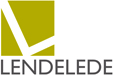 Deelnameformulier LENDLEEBONIk, ondergetekende handelaar, verklaar hierbij deel te willen nemen aan de LENDLEEBON.Facturatieadres handelszaak:...........................................................................				............................................................................				............................................................................Naam en voornaam handelaar:..........................................................................Rekeningnummer: BE......................................................................................BTW-nummer:..............................................................................................E-mailadres:................................................................................................Tel of GSM nummer:.......................................................................................      Door ondertekening van het deelnameformulier ga ik akkoord dat bovenstaande gegevens gebruikt worden in functie van de administratieve verwerking van de Lendleebon. Deze gegevens worden bewaard in de beveiligde database van de Gemeente Lendelede waarbij de Europese Verordening 2016/679 rond de bescherming van persoonsgegevens nageleefd wordt.       Hierbij ga ik akkoord dat mijn email adres gebruikt wordt om mij op de hoogte te houden via de Nieuwsbrief Lokale EconomieHandtekening handelaar